196642, Санкт-Петербург, пос. Петро-Славянка,  ул. Труда, 1 тел./факс 462-13-04e-mail: maps@ pochtarf.ru ОКПО 49008119  ОКАТО 40277552000 ИНН/КПП 7817032637/781701001РЕШЕНИЕ   В связи с поступившим заявлением от Депутатов муниципального совета муниципального образования пос. Петро-Славянка 4 созыва       Муниципальный Совет МО п. Петро-Славянка,РЕШИЛ:Опубликовать «Отчет о проделанной работе за 5.5 лет депутатов четвертого созыва перед жителями пос. Петро-Славянка»  на официальном сайте МО п. Петро-Славянка.  Решение вступает в силу с момента его принятия.Глава муниципального образования,исполняющий обязанности председателя  Муниципального Совета                        	                                                                Я.В.Козыро    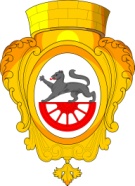 МУНИЦИПАЛЬНЫЙ СОВЕТвнутригородского муниципального образования Санкт- Петербурга поселка Петро-Славянка                     ПРОЕКТ                     ПРОЕКТ«Об опубликовании отчета о проделанной работе депутатов четвертого созыва»